МЕНЮ НОВОГОДНЕГО БАНКЕТАГостиницА «КРЫМСКАЯ НИЦЦА»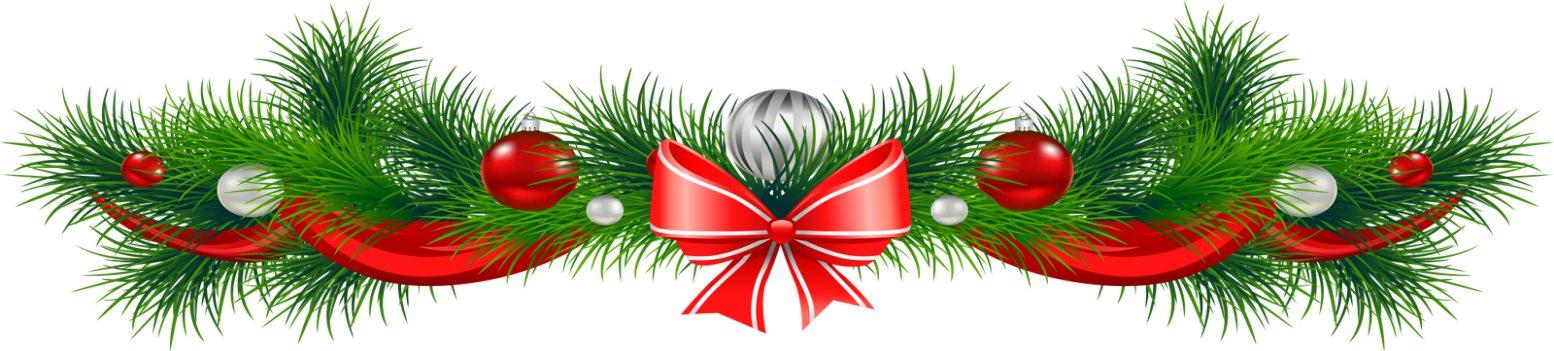 Новогодняя программа «Легенды Крыма»  22:00 – 03:00Стоимость банкета: 4000 руб. (взрослый); 1500 (дети до 15 лет включительно)Салат  «Сельдь под шубой»                     100 гр.Салат «Оливье»130 гр.Салат «Дары моря» (крабовые палочки, кальмар, мидии, яйцо, болгарский перец красный, лист салата, майонез)130 гр.Фейерверк вкусов (сырное ассорти)100 гр.«Привет из лета» (ассорти из свежих овощей)100 гр.«Новогодний каприз» (буженина, рулет куриный, колбаса п/к, колбаса х/к.150 гр.Холодец100 гр.«Погребок» (ассорти разносолов: помидоры, огурчики, грибы, капуста)150 гр.«Зимняя сказка» (сырный снеговик)60 гр.Канапе с икрой лосося Маслины, оливки, лимон50 гр.Стейк (свинина)150 гр.Курица под снегом (куриная грудка, запеченная с сыром)                                                   100 гр.Картофель запеченный «По-деревенски»Фрукты (апельсины, мандарины, бананы, яблоки, виноград)Минеральная вода1 бутылкаСпиртные напитки:  шампанское, вино, водка(по 1 бутылке на 4 чел за столом):Хлебная корзина (батон, хлеб черный, хлеб белый)Чай, кофеКрымские сладости, выпечка